Liens : Casse-têtes d’équilibreAimes-tu les casse-têtes ?
As-tu déjà essayé un casse-tête d’équilibre ?Lorsque les choses sont équilibrées, les quantités des deux côtés sont égales.Que sais-tu des formes sur les plateaux de cette balance ?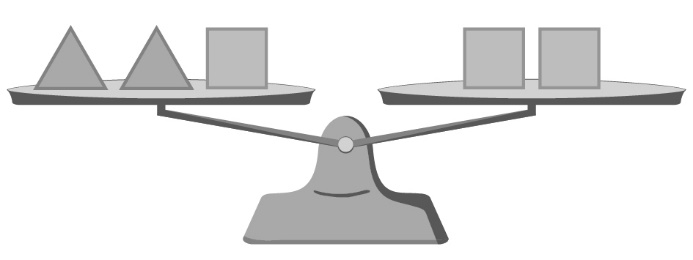 Un triangle a une masse égale à une moitié de la masse d’un carré.Que sais-tu des formes dans ce mobile équilibré ? 
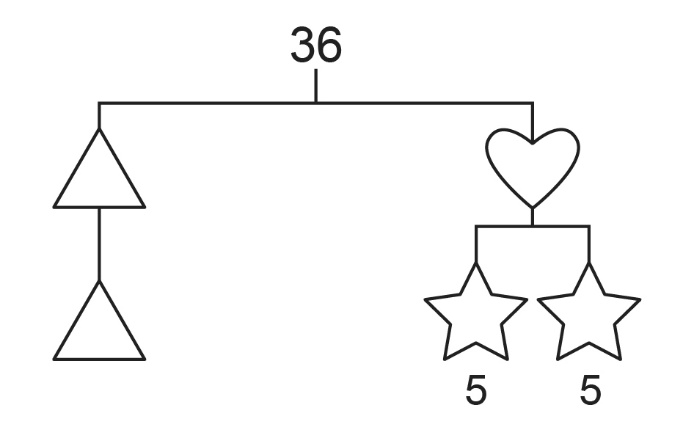 Le mobile représente, en tout, 36.
Quelle valeur chaque côté représente-t-il ?Trouve la valeur de chaque forme, sachant qu’une étoile vaut 5.Liens : Casse-têtes d’équilibreRésous ce casse-tête.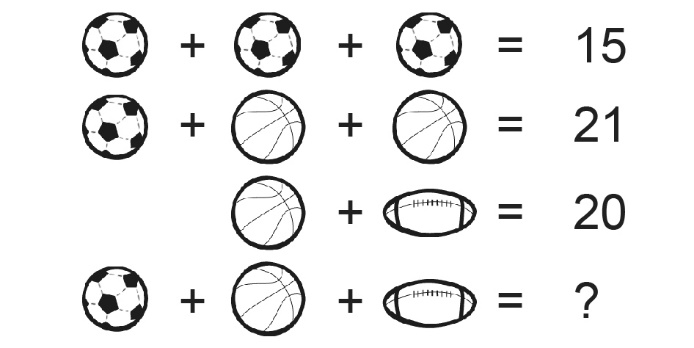 Essaie de créer ton propre casse-tête d’équilibre. 
Ensuite, échange ton casse-tête avec un camarade de classe et résous son casse-tête. 